中国优生优育协会关于举办2022年乳腺健康管理师第三期职业技能培训班的通知乳腺健康管理在女性成长中是不容忽视的一件大事，胎儿发育、产后幼儿哺育、乳汁分泌及内分泌调节等，都离不开乳腺的作用。近年来，全球每年有近120万名妇女被确诊为乳腺癌，约50万名妇女死于该疾病。为此，我会高度重视妇女乳腺健康，推出许多重要举措。为贯彻《“健康中国2030”规划纲要》战略，有效解决我国目前乳腺健康专业管理人才匮乏、行业服务标准不够规范问题，从培养乳腺健康专业管理人才入手，推动妇女健康事业发展，并为更多女性提供创业就业空间，中国优生优育协会定于2022年1月22日至1月23日，举办2022年乳腺健康管理师第三期职业技能培训班。按照党中央、国务院关于发挥行业企业合作优势、鼓励建立新型公共培训实训基地的要求，此次培训将采用新型技术人才与技能人才融合贯通式培养方式，为乳腺健康相关机构从业人员提供专业知识、专业技能等培训课程，以满足乳腺健康管理行业的高职业技能人才需求。通过培训学习，加大基层医务工作者对乳腺健康管理的关注度，提升对乳腺健康管理的理论认知及实操技能掌握，促进乳腺健康管理行业发展。一、主办、承办单位主办单位：中国优生优育协会承办单位：中国优生优育协会母婴产业工作委员会中国优生优育协会乳腺健康与母乳喂养专业委员会华夏转化医学研究院参训对象：本期课程主要面向乳腺外科、中医乳腺科、中医科、妇产科、康复科、母乳喂养中心、哺乳门诊、中医保健科、乳腺专科医院/门诊等单位的医护工作者，以及健康管理公司、体检中心、连锁体检机构、健康咨询中心、康体中心、健康养生会所等单位的相关人员。三、课程时间：2022年1月22日-23日（线上理论课程）四、教学地点：上海、福建、广西五、授课方式：线上理论课程与线下实操课程相结合六、培训证书：课程结束后，进行乳腺健康管理师职业技能业务考试，考试合格者，由中国优生优育协会颁发职业技能培训合格证书，并在中国优生优育协会官网备案查询。七、课程纲要：时间安排：线上开班仪式（1月21日）：20 : 00线上授课时间（1月22--23日）：上午 09: 00 - 12 : 00                             下午 14 : 00 - 17 : 30线下授课时间：根据疫情情况另行通知八、课程费用：培训费5998元/人培训费用包括培训费、教材资料费、场地费、专家费、考试费等。报名优惠政策：对于报名参加“2022年乳腺健康管理师职业技能培训”的学员，将给予相应的优惠政策：团体优惠政策：报名团体人数达到5-10人，可享受培训费9折的优惠政策；报名团体人数达到10人以上，可享受培训费8折的优惠政策；宣传推广优惠政策：凡报名学员在个人朋友圈转发课程宣传内容，并集赞到达30个，则可享受培训费9折的优惠政策。 以上优惠政策可叠加，叠加后可分别享受8.1折（团体9折+推广9折）与7.2折（团体8折+推广9折）的优惠政策。报名材料：本人身份证、学历证书（资格证）复印件各一张，2张1寸免冠蓝底彩色证件照片。十一、联系方式电  话：010-56225001/13521279268 / 13521006573邮  箱：2182820864@qq.com联系人：王老师、龙老师十二、报名缴费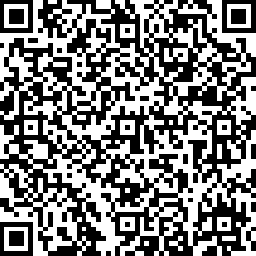 培训系统报名缴费（推荐）：扫描右侧二维码银行转账：（转账付款的学员，请在培训系统里勾选银行转账并将付款凭据拍照发给联系人）   收款单位：中国优生优育协会开 户 行：中国工商银行北京市新街口支行德外分理处账 户 号：0200001309014442728转账备注：学员名字及培训班名称联 系 人：王老师   13521279268十三、附件附件一：中国优生优育协会“2022年乳腺健康管理师职业技能培训班”报名表、回执表中国优生优育协会年   月   日附件一：中国优生优育协会乳腺健康管理师职业技能培训班报名表如您确认并已经了解项目内容，请填写项目申请表并签字确认。此表信息对外保密，请您完整、详细填写（复印有效）。备注： 1.请通过电子邮件将报名表发送至工委会（E-mail:2182820864@qq.com）2.工委会保留对课程日程和具体内容的变更权利，并将通过E-mail或电话通知您。中国优生优育协会乳腺健康管理师职业技能培训班回执表填表日期：  年  月  日备注：回执表发送至2182820864@qq.com的邮箱与王老师联系，获取学员录取通知书。培训大纲理论知识专业技能授课内容西医专业知识乳腺专业知识乳腺疾病分类激素水平与乳房关系中医专业知识中医经络与乳房关系中医体质辩证---乳腺中医五行营养学孕期营养分析与搭配哺乳期营养分析与搭配乳腺炎营养分析与搭配增生营养分析与搭配中医按摩中医按摩手法解析哺乳期乳房问题解决方法非哺乳期乳房问题解决方法喂养方式厌奶期调整方法乳头矫正喂养方法混合喂养指导纯母乳喂养阶段性护理方法指导孕晚期、产褥期、哺乳期的日常护理单位名称发票抬头邮寄地址（用于邮寄证书）：邮寄地址（用于邮寄证书）：联系人座机手机号微信号电子邮箱母婴产业工作委员会会员单位母婴产业工作委员会会员单位母婴产业工作委员会会员单位□是      □否□是      □否□是      □否培训费用缴纳账户：开 户 行：帐    号：培训费用缴纳账户：开 户 行：帐    号：培训费用缴纳账户：开 户 行：帐    号：开发票信息：统一信用代码：地址、电话：开户行、账号：开发票信息：统一信用代码：地址、电话：开户行、账号：开发票信息：统一信用代码：地址、电话：开户行、账号：参加人员参加人员参加人员参加人员参加人员参加人员姓名职务性别证件号电话邮箱所在单位类别：□公立医院□民营医院  □健康机构□个    人所在单位类别：□公立医院□民营医院  □健康机构□个    人级别或规模（医院等级或机构的在编人数）：级别或规模（医院等级或机构的在编人数）：级别或规模（医院等级或机构的在编人数）：级别或规模（医院等级或机构的在编人数）：月门诊量或注册资本（万）：月门诊量或注册资本（万）：2021年营业额（万）：2021年营业额（万）：所在科室或业务定位：所在科室或业务定位：希望从培训中获得什么帮助：希望从培训中获得什么帮助：姓 名性 别证书邮寄地址（详细）工作单位职称职务职称职务通讯地址电    话电    话电子邮件手    机手    机发票抬头/税号